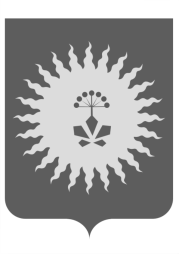 ДУМААНУЧИНСКОГО МУНИЦИПАЛЬНОГО РАЙОНАПРИМОРСКОГО КРАЯР Е Ш Е Н И Е  О внесении дополнений в решение Думы Анучинского муниципального района от 29.11.2017 № 260-НПА (в ред. реш. от 30.05.2018 № 314-НПА) «О Положении «О порядке проведения конкурса на замещение должности главы Анучинского муниципального района» Принято Думой АнучинскогоМуниципального района 25 сентября 2019 годаВ соответствии с частью 2.1 статьи 36 Федерального  закона от 6 октября 2003 года № 131-ФЗ «Об общих  принципах организации местного  самоуправления в Российской Федерации», Уставом Анучинского  муниципального  района:      1. В первом абзаце части 9 статьи 5 Положения «О порядке проведения конкурса на замещение должности главы Анучинского муниципального района», утвержденного решением Думы Анучинского муниципального района от 29.11.2017 № 260-НПА (в ред. реш. от 30.05.2018 № 314-НПА) «О Положении «О порядке проведения конкурса на замещение должности главы Анучинского муниципального района» слово «…тайным» заменить «открытым».       2. Настоящее решение опубликовать (обнародовать) в средствах массовой информации.	3. Настоящее решение вступает в силу со дня его официального опубликования (обнародования).    Глава Анучинского муниципального района                                                             С.А.Понуровскийс. Анучино 25 сентября 2019 года №   -НПА